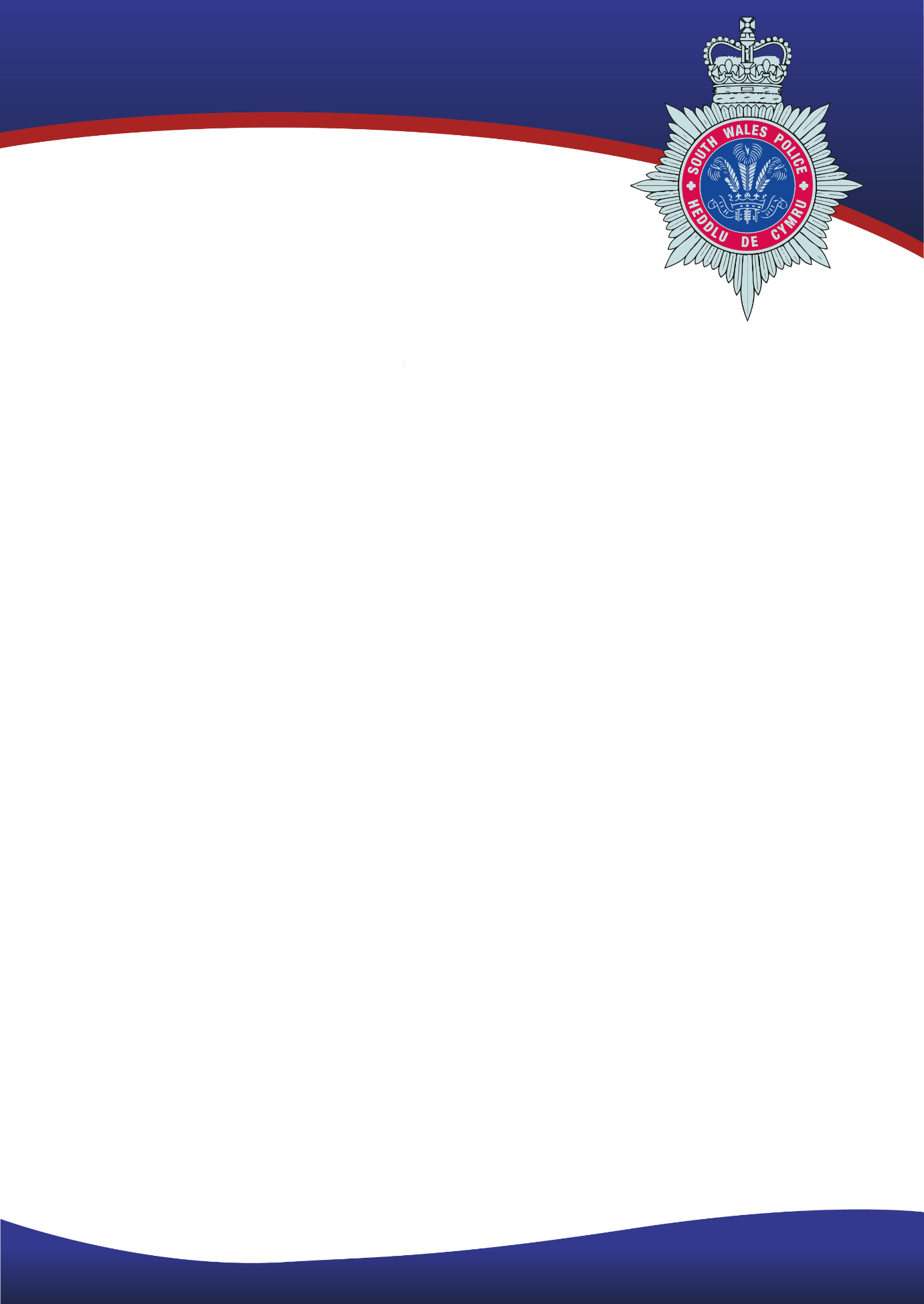 ROLE PROFILEAll individuals of South Wales Police must display the qualities to be able to work in an organisation with minority groups and provide service to minority groups in communities. They must show that they are able to contribute to an open, fair working environment where inappropriate behaviour is not permitted. They must display no evidence of the likelihood to contribute in any way to work place bullying or any other form of discriminatory behaviour. Method of AssessmentWhen completing your application please ensure you only complete the sections marked below as these are the sections you will be marked against for the shortlisting stage of your application.Role Title:Communications and Marketing internAdvertised Title:As Above  Department:Basic Command Units,  of Cardiff and Vale, Mid Glamorgan and Swansea Neath and Port TalbotGrade:Scale 3Responsible to:BCU General Manager, with mentorship support from BCU Communications Officer Responsible for:No Supervisory ResponsibilityLiaison with:Police Officers, Police Staff, General Public, External Organisations, Agencies and PartnershipsRequired Vetting Level:MV/SC – Management Vetting & Security ClearanceDate Published:Role PurposeCandidates will be responsible for developing and promoting a comprehensive internal communications plan, working closely with Senior Management Teams and departments. The role will be responsible for delivering engaging content internally and amongst local communities. This will include developing material and good news stories, report on internal campaigns, organisational changes affecting the workforce locally, and developing new and innovative means of ensuring that the workforce feels engaged and valued. Main Responsibilities Administration To carry out general administrative duties which may include:-- Publication of internal communication material- Updating intranet siteHelp deliver the BCU Communication StrategyAttend monthly BCU communications meetingAttend Weekly internal communications department team meetingProvide oversight to the BCU intranet site and maintain currency of content. Support BCU Managers in day to day communications tasksFacilitate communications on local activity as part of larger strategic communications plans. - Word processing/keyboarding- Formatting documentsDrafting internal communication documents and plans., - Filing and storage of informationTo operate associated machinery/equipment which may include associated information systems and telephones, within specialist units/departmentsSupport annual awards ceremony with related materials (Written / image / vidso)Support BCU awards ceremony with related materials (Written / image / video) Collate and submit local submissions to the force internal billboard magazine. Help teams and departments within the BCU to communicate operational and administrative news and advertise special eventsMain Responsibilities Advice and GuidanceReceive and respond to associated enquiries from customersProvide advice and guidance on developing a communication strategy to reach identified target audienceProvide relevant information, on the phone, face-to-face, and/or electronic based on existing departmental proceduresDeal with straightforward queries and escalate more difficult or complicated queriesInteract with, and pro-actively supply information to external agencies and members of the publicMain Responsibilities Customer Service and RepresentationTo present a positive image and service to both internal and external customersIndividuals are required to effectively engage with internal and external customers at all levels, in order to provide a high quality standard of serviceMaintain confidentiality in relation to data protection issues and Management Of Police Information (MOPI) standardsSupport BCU and forcewide events as requiredMain Responsibilities Organisation/PlanningOrganise, schedule and attend events/meetings/ including equipment, people and systems, as directedPlan and organise own work and/or contribute to departmental projectCo-ordinate with other team membersContribute to local community prioritiesSupport and develop the production of Senior Management teams messaging following internal meetingsMain Responsibilities Processes Follow, create and amend processes for use by self and others related to area of workDevelop and deliver a weekly BCU Newsletter / email Create and manage content for electronic screenMaintain oversight and upkeep of BCU Noticeboards Develop and deliver local surveys as and when requiredQuality assure processes for use by self and others as directedMain Responsibilities Record KeepingCreate, store, maintain, retrieve and update considerable amounts of  records/data both manual and electronic on a local and national systemsUse and understand common systems relevant to area of work to enable manipulation of information and initial investigation of customer queries/problemsMain Responsibilities Research/InvestigationTo undertake research on legislation/ / sensitive/ contentious specific subject mattersPresent recommendationsGather and analyse information and provide results for further analysisTo carry out research  of relevant problems, queries and/or situationsFollow-up enquiries as directedFacilitate SLIDO questionnaires as and when required Conduct additional BCU specific tasks to promote the delivery of the Chief Constable’s delivery planMain Responsibilities In addition, the post holder must be prepared to undertake such additional duties which may result from changing circumstances, but which may not of necessity, change the general character or level of responsibility of the post.QualificationsEssentialMust be working towards a degree in a subject such as Media Studies or Public Relations or Communication Possess a high standard of verbal and written commincation skillsAbility to understand media and communication deadlinesMust be able to work under pressureGood communication skills and styleAbility to influence  media and communication decisionsSkillsEssentialMust be computer literate and proficient in all Microsoft applications.Understand of ORLO and all social media platformsDesirableFamiliarity with Vuelio (workplace inputs will be arranged)Familiarity with Smart Survey and Slido (workplace inputs will be arranged)Web and Social media skills are desirableAccess to own transport and ability to drive Welsh Language Level 2 - Can understand the essence of a conversation, convey basic information, contribute to meetings, transfer telephone calls and respond to simple requests in Welsh. Also introduce oneself and others by name, role, and location/organisation.KnowledgeEssentialGood understanding and keeps abreast of current and future developments within internal communication.Possess good knowledge and understanding of working on social media and digital platformsDesirableKnowledge of communities served by SWP and the structure of the organsiation. Personal QualitiesServing the Public Demonstrates a real belief in public service, focusing on what matters to the public and will best serve their interestsUnderstands the expectations, changing needs and concerns of different communities and strive to address themBuilds public confidence by talking to people in local communities to explore their viewpoints and break down barriers between them and the policeUnderstands the impact and benefits of policing for different communities and identifies the best way to deliver services to themWorks in partnership with other agencies to deliver the best possible overall service to the publicProfessionalismActs with integrity, in line with values of the Police ServiceTakes ownership for resolving problems, demonstrating courage and resilience in dealing with difficult and potentially volatile situationsActs on own initiative to address issues, showing a strong work ethic and putting in extra effort when requiredUpholds professional standards, acting honestly and ethically and challenges unprofessional conduct or discriminatory behaviourRemains calm and professional under pressure, defusing conflict and being prepared to step forward and take control when requiredOpenness to ChangePositive about change, responding flexibly and adapting to different ways of workingFinds better, more cost effective ways to do things, making suggestions for changeTakes an innovative and creative approach to solving problemsAsks for and acts on feedback, learning from experience and developing own professional skills and knowledgeService DeliveryUnderstands the organisation’s objectives and priorities and how work fits into thesePlans and organises tasks effectively, taking a structured  and methodical approach to achieving outcomesManages multiple tasks effectively by thinking things through in advance, prioritising and managing time wellFocuses on the outcomes to be achieved, working quickly and accurately and seeking guidance when appropriateDecision MakingGathers, verifies and assesses all appropriate and available information to gain an accurate understanding of situationsConsiders a range of possible options before making clear, timely, justifiable decisionsReviews decisions in light of new information and changing circumstancesBalance risks, costs and benefits, thinking about the wider impact of decisionsExercises discretion and applies professional judgement, ensuring actions and decisions are proportionate and in the public interestWorking with OthersWorks co-operatively with others to get things done, willingly giving help and support to colleaguesIs approachable, developing positive working relationshipsListens carefully and asks questions to clarify understanding, expressing own views positively and constructivelyPersuades people by stressing the benefits of a particular approach, keeps them informed of progress and manages their expectationsIs courteous, polite and considerate, showing empathy and compassionDeals with people as individuals and address their specific needs and concerns Treats people with respect and dignity, dealing with them fairly and without prejudice taking a non judgemental approach regardless of their background or circumstancesQualificationsYesSkills YesKnowledgeYesPersonal Quality – Serving the PublicYesPersonal Quality – ProfessionalismYesPersonal Quality – Openness to ChangePersonal Quality – Service DeliveryPersonal Quality – Decision MakingPersonal Quality – Working with OthersYes